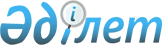 О внесении изменений в решение Жанаозенского городского маслихата от 31 декабря 2020 года № 54/582 "О бюджете села Тенге на 2021 - 2023 годы"Решение Жанаозенского городского маслихата Мангистауской области от 24 декабря 2021 года № 13/109
      Жанаозенский городской маслихат РЕШИЛ:
      1. Внести в решение Жанаозенского городского маслихата от 31 декабря 2020 года № 54/582 "О бюджете села Тенге на 2021 - 2023 годы" (зарегистрировано в Реестре государственной регистрации нормативных правовых актов за № 4423) следующие изменения:
      пункт 1 изложить в новой редакции:
      "1. Утвердить бюджет села Тенге на 2021 - 2023 годы согласно приложениям 1, 2 и 3 соответственно к настоящему решению, в том числе на 2021 год в следующих объемах:
      1) доходы – 239 916 тысяч тенге, в том числе по:
      налоговым поступлениям – 72 248 тысяч тенге;
      неналоговым поступлениям – 285 тысяч тенге;
      поступлениям от продажи основного капитала – 0 тенге;
      поступлениям трансфертов – 167 383 тысячи тенге;
      2) затраты – 250 765 тысяч тенге;
      3) чистое бюджетное кредитование – 0 тенге, в том числе:
      бюджетные кредиты – 0 тенге;
      погашение бюджетных кредитов – 0 тенге;
      4) сальдо по операциям с финансовыми активами – 0 тенге, в том числе:
      приобретение финансовых активов – 0 тенге;
      поступления от продажи финансовых активов государства – 0 тенге;
      5) дефицит (профицит) бюджета – 10 849 тысяч тенге;
      6) финансирование дефицита (использование профицита) бюджета –  10 849 тысяч тенге;
      поступления займов – 0 тенге;
      погашение займов – 0 тенге;
      используемые остатки бюджетных средств – 10 849 тысяч тенге.";
      пункт 2 изложить в новой редакции:
      "2. Учесть, что из городского бюджета в бюджет села Тенге на 2021 год выделена субвенция в сумме 161 880 тысяч тенге.";
      приложение 1 к указанному решению изложить в новой редакции согласно приложению к настоящему решению.
      2. Настоящее решение вводится в действие с 1 января 2021 года.
      "СОГЛАСОВАНО"
      Аким села Тенге
      С. Калаубаев _______________
      24 декабрь 2021 год Бюджет села Тенге на 2021 год
					© 2012. РГП на ПХВ «Институт законодательства и правовой информации Республики Казахстан» Министерства юстиции Республики Казахстан
				
      Секретарь Жанаозенского городского маслихата 

Т. Мусаев
Приложениек решению Жанаозенского городскогомаслихата от 24 декабря 2021 года№ 13/109Приложение 1к решению Жанаозенского городскогомаслихата от 31 декабря 2020 года№ 54/582
Категория
Категория
Категория
Категория
Наименование
Сумма, тысяч тенге
Класс
Класс
Класс
Наименование
Сумма, тысяч тенге
Подкласс
Подкласс
Наименование
Сумма, тысяч тенге 1 1 1 1 2 3
1. Доходы
239 916
1
Налоговые поступления
72 248
01
Подоходный налог
455
2
2
Индивидуальный подоходный налог
455
04
Налоги на собственность
71 793
1
1
Налоги на имущество
782
3
3
Земельный налог
510
4
4
Налог на транспортные средства
70 501
2
Неналоговые поступления
285
01
Доходы от государственной собственности
176
5
5
Доходы от аренды имущества, находящегося в государственной собственности
176
04
Штрафы, пени, санкции, взыскания, налагаемые государственными учреждениями, финансируемыми из государственного бюджета, а также содержащимися и финансируемыми из бюджета (сметы расходов) Национального Банка Республики Казахстан
109
1
1
Штрафы, пени, санкции, взыскания, налагаемые государственными учреждениями, финансируемыми из государственного бюджета, а также содержащимися и финансируемыми из бюджета (сметы расходов) Национального Банка Республики Казахстан, за исключением поступлений от организаций нефтяного сектора и в Фонд компенсации потерпевшим
109
3
Поступления от продажи основного капитала
0
01
Продажа государственного имущества, закрепленного за государственными учреждениями
0
1
1
Продажа государственного имущества, закрепленного за государственными учреждениями
0
4
Поступления трансфертов
167 383
02
Трансферты из вышестоящих органов государственного управления
167 383
3
3
Трансферты из районного (города областного значения) бюджета
167 383
Функциональная группа
Функциональная группа
Функциональная группа
Функциональная группа
Наименование
Сумма, тысяч тенге
Фунциональная подгруппа
Фунциональная подгруппа
Фунциональная подгруппа
Наименование
Сумма, тысяч тенге
Администратор бюджетных программ
Администратор бюджетных программ
Наименование
Сумма, тысяч тенге
Про грамма 1 1 1 1 2 3
2. Затраты
250 765
01
Государственные услуги общего характера
75 798
1
Представительные, исполнительные и другие органы, выполняющие общие функции государственного управления
75 798
124
Аппарат акима города районного значения, села, поселка, сельского округа
75 798
001
Услуги по обеспечению деятельности акима города районного значения, села, поселка, сельского округа
75 798
06
Социальная помощь и социальное обеспечение
4 123
1
Социальное обеспечение
4 123
124
Аппарат акима города районного значения, села, поселка, сельского округа
4 123
003
Оказание социальной помощи нуждающимся гражданам на дому
4 123
07
Жилищно-коммунальное хозяйство
119 978
1
Жилищное хозяйство
 119 978
124
Аппарат акима города районного значения, села, поселка, сельского округа
 119 978
008
Освещение улиц в населенных пунктах
37 784
009
Обеспечение санитарии населенных пунктов
72 844
011
Благоустройство и озеленение населенных пунктов
9 350
08
Культура, спорт, туризм и информационное пространство
50 866
1
Деятельность в области культуры
50 866
124
Аппарат акима города районного значения, села, поселка, сельского округа
50 866
006
Поддержка культурно – досуговой работы на местном уровне
41 805
028
Проведение физкультурно – оздоровительных и спортивных меропритий на местном уровне
110
032
Капитальные расходы подведомоственных государственных учреждений и организаций
8 951
Функциональная группа
Функциональная группа
Функциональная группа
Функциональная группа
Наименование
Сумма, тысяч тенге
Фунциональная подгруппа
Фунциональная подгруппа
Фунциональная подгруппа
Наименование
Сумма, тысяч тенге
Администратор бюджетных программ
Администратор бюджетных программ
Наименование
Сумма, тысяч тенге
Про грамма
Наименование
Сумма, тысяч тенге 1 1 1 1 2 3
3. Чистое бюджетное кредитование
0
Бюджетные кредиты
0
Категория
Категория
Категория
Категория
Наименование
Сумма, тысяч тенге
Класс
Класс
Класс
Наименование
Сумма, тысяч тенге
Подкласс
Подкласс
Наименование
Сумма, тысяч тенге 1 1 1 1 2 3
Погашение бюджетных кредитов
0
Погашение бюджетных кредитов
0
4. Сальдо по операциям с финансовыми активами
0
Приобретение финансовых активов
0
Поступления от продажи финансовых активов государства
0
Функциональная группа
Функциональная группа
Функциональная группа
Функциональная группа
Наименование
Сумма, тысяч тенге
Фунциональная подгруппа
Фунциональная подгруппа
Фунциональная подгруппа
Наименование
Сумма, тысяч тенге
Администратор  бюджетных программ
Администратор  бюджетных программ
Про грамма 1 1 1 1 2 3
5. Дефицит (профицит) бюджета
– 10 849
Категория
Категория
Категория
Категория
Наименование
Сумма, тысяч тенге
Класс
Класс
Класс
Наименование
Сумма, тысяч тенге
Подкласс
Подкласс
Наименование
Сумма, тысяч тенге 1 1 1 1 2 3
6. Финансирование дефицита (использование  профицита ) бюджета
10 849
Поступления займов
0
Функциональная группа
Функциональная группа
Функциональная группа
Функциональная группа
Наименование
Сумма, тысяч тенге
Функциональная подгруппа
Функциональная подгруппа
Функциональная подгруппа
Наименование
Сумма, тысяч тенге
Администратор бюджетных программ
Администратор бюджетных программ
Наименование
Сумма, тысяч тенге
Программа
Наименование
Сумма, тысяч тенге 1 1 1 1 2 3
Погашение займов
0
Категория
Категория
Категория
Категория
Наименование
Сумма, тысяч тенге
Класс
Класс
Класс
Наименование
Сумма, тысяч тенге
Подкласс
Подкласс
Наименование
Сумма, тысяч тенге 1 1 1 1 2 3
8
Используемые остатки бюджетных средств
10 849
01
Остатки бюджетных средств
10 849
1
1
Свободные остатки бюджетных средств
10 849